Муниципальное дошкольное образовательное автономное учреждениецентр развития ребенка – детский сад «Фантазия»Технологическая картанепосредственной образовательной деятельности на тему: «В гостях у сказки»для детей младшего дошкольного возраста                                                                               Подготовили:Воспитатели МДОАУ ЦРР – д/с «Фантазия»                                                                                                                          Высшей квалификационной категории                                                                                                              Прокофьева Марина Леонидовг. Пыть-ЯхТема: «В гостях у сказки».Цель: закрепление знаний детей о русских народных сказках Задачи:Образовательные:учить узнавать сказку по иллюстрациям, загадкам;
закрепить навыки детей пересказа сказок;
расширить словарный запас;
закрепить названия русских народных сказок;
учить детей анализировать сказку. Развивающие: продолжать развивать внимание, умение понимать поставленную задачу, способы ее достижения;развивать речевую и познавательную активность детей, умение сравнивать, обобщать, делать выводы и умозаключения;
развивать мышление, воображение, зрительную память, наблюдательность. продолжать развивать диалогическую форму речи;развивать детское творчество в процессе продуктивной деятельности.Воспитательные: воспитывать интерес к русским народным сказкам;
воспитывать отзывчивость, желание помогать другим. воспитывать умение радоваться собственными достигнутыми результатами и результатами своих товарищей;  воспитывать самостоятельность в выполнении задания в центрах;Интеграция образовательных областей (условные обозначения): речевое развитие, познавательное развитие, социально – коммуникативное развитие, художественно-эстетическое развитие, физическое развитие.Формы: групповая, подгрупповая.Оборудование: ноутбук, мультимедийный проектор, колонки, музыка, звукозаписи, презентация по сказкам, ковер самолет.Методы и приемы:Словесный: прием психологического настроя «Приветствие»; эмоциональная окраска голоса; проблемные вопросы; художественное слово; положительное подкрепление (похвала, одобрение), педагогическая оценка.Наглядный: просмотр слайдовой презентации; рассматривание иллюстраций по сказкамПрактический: коммуникативное регулирование деятельности; решение проблемной ситуации; работа в центрах активности.Игровой: загадывание загадки; динамические паузы; игра – имитация.Оборудование центров активности:Центр 1: В центре искусства есть иллюстрации мышек; гуашь, баночки с водой, кисточки, тычки, палитра, влажные салфетки, дощечки; пластилин, салфетки, клей. Центр 2: В центре развития речи приготовлены для работы разрезные картинкиЭтапыВремяДеятельность педагогаДеятельность 
ребёнкаРППСВводная частьОрганизационный момент2 минутыДети входят в группу. Встают вкруг.Воспитатель: посмотрите, какое чудесное утро, сколько гостей к нам пришло. Давайте все улыбнёмся и поделимся хорошим настроением друг с другом и с нашими гостями.Ты мой друг и я твой другДружно за руки возьмемся И друг другу улыбнемся,Утро доброе начнется.Доброе утро!
Воспитатель: Ребята, вы слышите, кто это у нас тут плачет? (Пи – пи – пи). Да это же — мышка. Мне кажется, что она очень огорчена, давайте послушаем ее и все узнаем. Иди сюда, маленькая. Мы тебя пожалеем.
Мышка: здравствуйте, ребята. Я потерялась и не знаю где мой дом, откуда я? Помню, что жила в какой-то сказке, но в какой забыла. Помогите мне, пожалуйста, отыскать сказку! Мне так страшно, здесь вокруг, все такое незнакомое.
Воспитатель: не переживай, мышка, мы тебе поможем. Ребята, предлагаю вам отправиться в сказочную страну, чтобы найти сказку, в которой живет мышка. На чем можно отправиться в путешествие? (ответы детей – на самолете, на машине, на поезде, на корабле, на автобусе).
Воспитатель: я вам предлагаю отправиться в путешествие по сказкам на ковре – самолете. Прежде чем сесть на ковер – самолет, нужно по картинке назвать сказку.Дидактическая игра «Назови сказку»Воспитатель: молодцы, сказки знаете хорошо! Проходите на ковер.
Звучит музыка.
Наш ковер по небу мчится.
Что же с нами приключится?
Закрывайте быстро глазки,
Чтобы очутиться в сказке!Дети здороваются.Дети называют слова приветствия Дети делают кругвыполняют движения и сопровождают действия текстомДети отвечают на вопросы воспитателяДевочка - мышкаВводная частьОрганизационный момент2 минутыДети входят в группу. Встают вкруг.Воспитатель: посмотрите, какое чудесное утро, сколько гостей к нам пришло. Давайте все улыбнёмся и поделимся хорошим настроением друг с другом и с нашими гостями.Ты мой друг и я твой другДружно за руки возьмемся И друг другу улыбнемся,Утро доброе начнется.Доброе утро!
Воспитатель: Ребята, вы слышите, кто это у нас тут плачет? (Пи – пи – пи). Да это же — мышка. Мне кажется, что она очень огорчена, давайте послушаем ее и все узнаем. Иди сюда, маленькая. Мы тебя пожалеем.
Мышка: здравствуйте, ребята. Я потерялась и не знаю где мой дом, откуда я? Помню, что жила в какой-то сказке, но в какой забыла. Помогите мне, пожалуйста, отыскать сказку! Мне так страшно, здесь вокруг, все такое незнакомое.
Воспитатель: не переживай, мышка, мы тебе поможем. Ребята, предлагаю вам отправиться в сказочную страну, чтобы найти сказку, в которой живет мышка. На чем можно отправиться в путешествие? (ответы детей – на самолете, на машине, на поезде, на корабле, на автобусе).
Воспитатель: я вам предлагаю отправиться в путешествие по сказкам на ковре – самолете. Прежде чем сесть на ковер – самолет, нужно по картинке назвать сказку.Дидактическая игра «Назови сказку»Воспитатель: молодцы, сказки знаете хорошо! Проходите на ковер.
Звучит музыка.
Наш ковер по небу мчится.
Что же с нами приключится?
Закрывайте быстро глазки,
Чтобы очутиться в сказке!Дети здороваются.Дети называют слова приветствия Дети делают кругвыполняют движения и сопровождают действия текстомДети отвечают на вопросы воспитателяПрезентация по сказкам.Слайд 1Слайд 2Слайд 3Слайд 4Слайд 5Шум ковра самолетаМузыкальное сопровождениеОсновная частьАктуализация 
знаний Проектирование решений проблемной ситуации5 минутВоспитатель: вот мы с вами и попали в сказочную страну. И первая сказка: Послушайте загадку Звери жили в доме том,Но медведь сломал их дом,Он залезть в него не смог… Это сказка ...Воспитатель: что спрашивали звери в сказке «Теремок» прежде, чем войти туда? (ответы детей – кто, кто в теремочке живет?)
Посчитайте, сколько зверей пришло к теремку? (ответы детей – пять).
Какого зверя не хватает? (ответы детей – медведя)
Ребята, что случилось с теремком, когда пришел медведь? (ответы детей – теремок сломался).
Что стало со зверями? (– разбежались).Воспитатель :ребята, вы справились со всеми заданиями! Мышка, может это твоя сказка?
Мышка: нет, это не моя сказка! (мышка расстроена).
Воспитатель: не переживай, мышка, дети обязательно тебе помогут.Воспитатель: ой, впереди болото. Нужно по кочкам перебраться, тогда попадем в следующую сказку. (дети по очереди идут по кочкам).
Ребята давайте мы с вами отдохнёмФизминутка «Любимые сказки»Вот ее мы посадили
И водой ее полили
Вырастала репка хороша и крепка
А теперь ее потянем
И из репы кашу сварим
И будем мы от репки здоровые и крепкие.Воспитатель: В какую сказку мы с вами попали? что это за сказка?
Воспитатель: Кто первый пришел тянуть репку? (дед).
Кто последний пришел тянуть репку? (– мышка).
Кто за бабкой пришел тянуть репку? (внучка).
Кто перед мышкой пришел тянуть репку? (кошка).
Воспитатель: чтоб нам с вами ребята попасть в следующую сказку отгадайте загадку:Мышка быстренько бежала
Мышка хвостиком виляла
Ой, яичко уронила
Посмотрите – ка, разбила.Воспитатель: в какой сказке мы с вами очутились?Мышка: я вспомнила, я вспомнила! Это моя сказка, я здесь живуВоспитатель: ребята, как называется сказка, в которой живет мышка? («Курочка Ряба»).
Воспитатель: мышка мы нашли твою сказку, но почему ты такая грустная?Мышка: у вас ребята много друзей, а я одна, я боюсь опять потеряться.Воспитатель: не горюй, мышка, ребята помогут тебе найти друзей, собрать картинки из твоей сказки.Дети отгадывают загадкуДети отвечают на вопросы воспитателяДети отгадывают загадкиЗагадка Слайд 6Слайд 7Слайд 8Слайд 9Физкультинутка Слайд 10Слайд 11Слайд 12Слайд 13Слайд 14«Открытие» детьми новых знаний, способа действий6 минут1 центр В центре искусства есть иллюстрации мышек; гуашь, баночки с водой, кисточки, тычки, палитра, влажные салфетки, дощечки; пластилин, салфетки, клей. 2 центр В центре развития речи приготовлены для работы разрезные картинки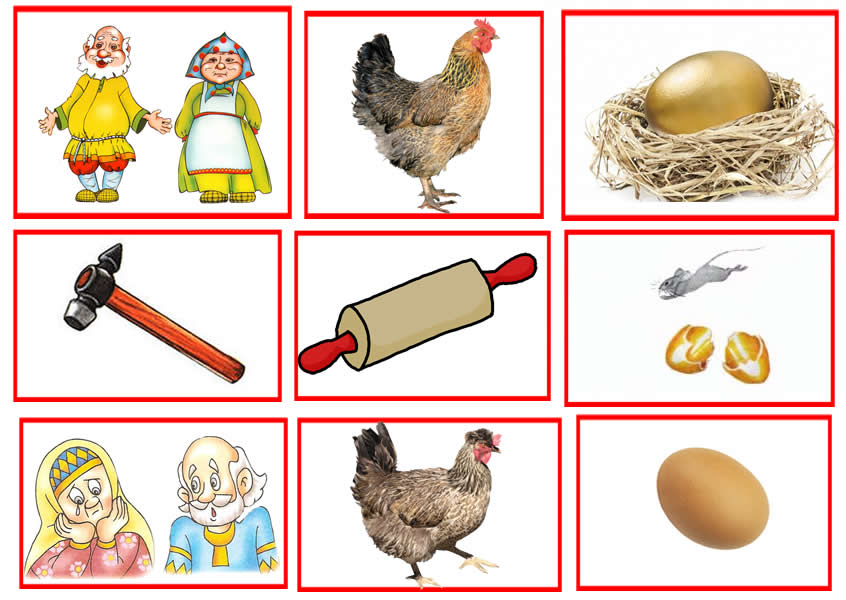 На ваших медальонах изображены герои сказки, проходите к столам, где ждут вас мышонок и дедушка с бабушкой.Дети знакомятся с предложенным материалом и оборудованием центра активности Дети расходятся по центрам активности по собственному выбору.Шаблон мышки, гуашь, баночки с водой, кисточки, тычки, палитра, влажные салфетки, дощечки; пластилин, разрезные картинки по сказке «Курочка ряба»Осмысление(итог)Создание ситуации успеха. Проговаривание детьми условий, которые позволили достигнуть цели.2 минуты Звучит колокольчик зовет ребят. Воспитатель выставляет детские работы на мольберте, дети рассказывают, что делали, и сказку про курочку рябу.Мышка: спасибо, ребята, что сказку мою нашли и друзей мне подарили! А вот вам сюрпризы от бабушки с дедушкой. До свидания!
Воспитатель: вот и закончилось наше путешествие по сказкам. Проходите на ковер – самолет. Нам пора возвращаться в детский сад.
Звучит музыка.
Наш ковер по небу мчится,
Чтоб домой нам возвратиться.Дети презентуют свои работы.Выставка Шум ковра самолетаРефлексия1 минутаРебята что вам понравилось?  Воспитатель благодарит детей за работу.Слайд 15